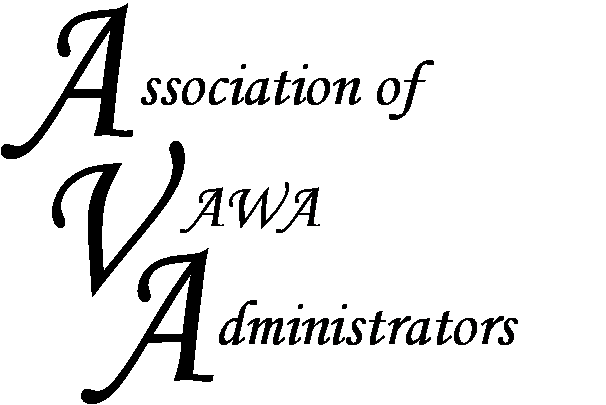            To encourage and facilitate mutual support, awareness and cooperation among		        	          				           states and territories administering Violence Against Women Act formula grantsMembership Registration FormJuly 1, 2016 - June 30, 2017Agency/Organization:  								STOP Program Primary Contact:    	Title/Position: 										Address:  										City, State, Zip 									Phone 											Email Address:  								STOP Program Secondary Contact    	Title/Position:  									Address:  										City, State, Zip 									Phone 											Email Address									Other funds your agency administers as issued by OVW or other funders: Please list below any additional staff that you would like to have added to the AVA Listserv.  If you have any questions or concerns, please contact Dorene Whitworth, AVA Executive Director, or any of the AVA Board Members.  Also, please mail registration forms and fees toDorene Whitworth, Executive DirectorAssociation of VAWA Administrators2325 Peavine Valley RoadReno, Nevada  89523Phone: 775-721-4691Email:  Dorene@AVAdministrators.orgStaff Name:Title:Email:Phone Number: